Комитет образования и науки администрации г. НовокузнецкаМуниципальное бюджетное учреждение дополнительного образования "Детско-юношеская спортивная школа № 3" ДОПОЛНИТЕЛЬНАЯ ОБЩЕРАЗВИВАЮЩАЯ ПРОГРАММА «РУКОПАШНЫЙ БОЙ» спортивно-оздоровительный этап для обучающихся 6 -18 летсрок реализации программы три года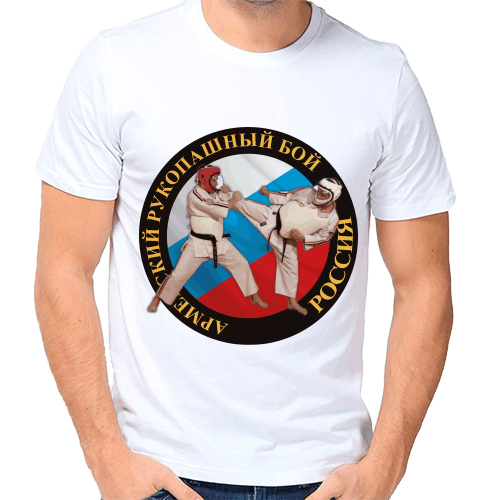 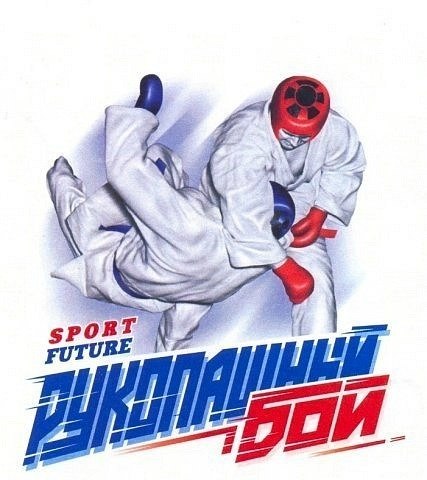 Новокузнецк, 2015Комитет образования и науки администрации г.НовокузнецкаМуниципальное бюджетное учреждение дополнительного образования "Детско-юношеская спортивная школа № 3" 	УТВЕРЖДАЮ 		Директор МБУДО ДЮСШ № 3 	___________ Д.И. Пожаркин 	01.09.2015 г.	ДОПОЛНИТЕЛЬНАЯ ОБЩЕРАЗВИВАЮЩАЯ ПРОГРАММА «РУКОПАШНЫЙ БОЙ» спортивно-оздоровительный этапдля обучающихся 6 -18 летсрок реализации программы три годауровень освоения программы – базовый Обсуждено на заседании 	Принято педагогическим методического совета 	советомПротокол № 1 от 28.08.2015г. 	Протокол № 1 от 01.09.2015г.Авторы-составители:Калистратов И.П. –  	тренер-преподаватель Афонина Л.Е. – 	методист Новокузнецк, 2015 Аннотация: программа является нормативным документом, регламентирующим деятельность тренеров-преподавателей по рукопашному бою на спортивно-оздоровительном этапе подготовки в системе дополнительного образования. Актуальность программы обусловлена решением проблем  физического и личностного развития ребенка, а также формирования навыков здорового образа жизни у обучающихся на основе применения спортивно-оздоровительных технологий. В программе представлены средства физической, психологической подготовки, изучение основ техники  и тактики рукопашного боя, основ инструкторской и судейской практики, разработаны нормативы общей физической подготовки. УЧЕБНО-ТЕМАТИЧЕСКИЙ ПЛАН I  год обученияУЧЕБНО-ТЕМАТИЧЕСКИЙ ПЛАН II  год обученияУЧЕБНО-ТЕМАТИЧЕСКИЙ ПЛАН III  год обученияКомитет образования и науки администрации  г.НовокузнецкаМуниципальное бюджетное учреждение дополнительного образования "Детско-юношеская спортивная школа № 3" ДОПОЛНИТЕЛЬНАЯ ПРЕДПРОФЕССИОНАЛЬНАЯ ПРОГРАММА «РУКОПАШНЫЙ БОЙ»для обучающихся 10-18 летсрок реализации программы 7 лет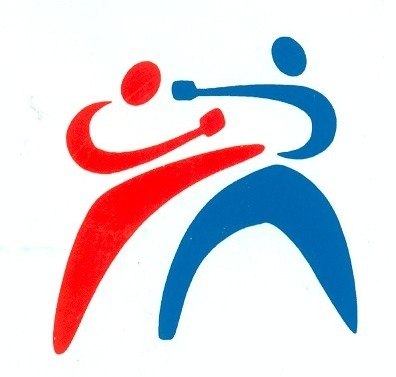 г.Новокузнецк, 2015Приложение № 2 к  дополнительной предпрофессиональной программе  по спортивным единоборствамКомитет образования и науки администрации  г.НовокузнецкаМуниципальное бюджетное учреждение дополнительного образования "Детско-юношеская спортивная школа № 3" 	УТВЕРЖДАЮ		Директор МБУ ДО ДЮСШ № 3	____________ Д.И. Пожаркин		01.09.2015 г.ДОПОЛНИТЕЛЬНАЯ ПРЕДПРОФЕССИОНАЛЬНАЯ ПРОГРАММА

«РУКОПАШНЫЙ БОЙ»для обучающихся 10-18 летсрок реализации программы 8 летОбсуждено на заседании 	Принято педагогическим методического совета	советомПротокол № 1 от 28.08.2015 г.	Протокол № 1 от 01.09.2015 г.	Разработчики программы:	Калистратов И.П. – 	тренер-преподаватель;                                    	Афонина Л.Е. - методистНовокузнецк, 2015АННОТАЦИЯДополнительная предпрофессиональная программа спортивных единоборств включает программу обучения по избранному виду спорта – рукопашный бой и учитывает  Федеральный стандарт спортивной подготовки по данному виду спорта, утвержденный приказом Министерства спорта России от 24 декабря 2014 года № 1062. Программа по рукопашному бою разработана в соответствии и с учетом основных положений и требований нормативных правовых актов и законодательства в сфере образования и физической культуры и спорта России, а также  санитарно-эпидемиологических правил и нормативов (СанПиН).Программа является нормативным документом, регламентирующим работу тренеров-преподавателей по рукопашному бою, и основным документом при организации и проведении занятий в учреждении. Программа предусматривает формирование высокого уровня физической и функциональной подготовленности обучающихся, освоение допустимых тренировочных и соревновательных нагрузок, совершенствование техники и тактики рукопашного боя, соревновательного опыта. В программе представлены средства общей и  специальной физической, технической, тактической, психологической  подготовки, инструкторской и судейской практики обучающихся, представлены контрольные  нормативы.Учебный план. «Рукопашный бой»№ п/пПеречень разделов и темКоличество часовКоличество часовКоличество часов№ п/пПеречень разделов и темВсегоТеорияПрактика1.Теоретические основы физического воспитания1010-1.1.Физическая культура человека и общества22-1.2.Гигиенические требования к занимающимся спортом.22-1.3.Режим и питание.22-1.4.Профилактика заболеваемости и травматизма в спорте.22-1.5.Основные теоретические сведения по рукопашному бою22-2.Физическое совершенствование обучающихся 190-1902.1.Общая физическая подготовка.120-1202.2.Специальная физическая подготовка.25-252.3.Технико-тактическая подготовка.35-352.4.Психологическая подготовка.в сетку часов не входитв сетку часов не входитв сетку часов не входит2.5.Основы инструкторской и судейской практики.10-103.Способы самостоятельной деятельности обучающихся10104.Участие обучающихся в соревнованияхв сетку часов не входитв сетку часов не входитв сетку часов не входит5.Контрольные испытания6-6Итого:21610206№ п/пПеречень разделов и темКоличество часовКоличество часовКоличество часов№ п/пПеречень разделов и темВсегоТеорияПрактика1.Теоретические основы физического воспитания1010-1.1.Физическая культура человека и общества22-1.2.Гигиенические требования к занимающимся спортом.22-1.3.Режим и питание.22-1.4.Профилактика заболеваемости и травматизма в спорте.22-1.5.Основные теоретические сведения по рукопашному бою.22-2.Физическое совершенствование обучающихся 180-1802.1.Общая физическая подготовка.100-1002.2.Специальная физическая подготовка.30-302.3.Технико-тактическая подготовка.40-402.4.Психологическая подготовка.в сетку часов не входитв сетку часов не входитв сетку часов не входит2.5.Основы инструкторской и судейской практики.10-103.Способы самостоятельной деятельности обучающихся20204.Участие обучающихся в соревнованияхв сетку часов не входитв сетку часов не входитв сетку часов не входит5.Контрольные испытания6-6Итого:21610206№ п/пПеречень разделов и темКоличество часовКоличество часовКоличество часов№ п/пПеречень разделов и темВсегоТеорияПрактика1.Теоретические основы физического воспитания1010-1.1.Физическая культура человека и общества22-1.2.Гигиенические требования к занимающимся спортом.22-1.3.Режим и питание.22-1.4.Профилактика заболеваемости и травматизма в спорте.22-1.5.Основные теоретические сведения по рукопашному бою.22-2.Физическое совершенствование обучающихся 175-1752.1.Общая физическая подготовка.75-752.2.Специальная физическая подготовка.35-352.3.Технико-тактическая подготовка.55-552.4.Психологическая подготовка.в сетку часов не входитв сетку часов не входитв сетку часов не входит2.5.Основы инструкторской и судейской практики.10-103.Способы самостоятельной деятельности обучающихся.25254.Участие обучающихся в соревнованияхв сетку часов не входитв сетку часов не входитв сетку часов не входит5.Контрольные испытания6-6Итого:21610206Предметные области Этапы подготовкиЭтапы подготовкиЭтапы подготовкиЭтапы подготовкиЭтапы подготовкиЭтапы подготовкиЭтапы подготовкиЭтапы подготовкиЭтапы подготовкиПредметные области Начальная подготовка (НП)Начальная подготовка (НП)Тренировочный этап (ТЭ)Тренировочный этап (ТЭ)Тренировочный этап (ТЭ)Тренировочный этап (ТЭ)Тренировочный этап (ТЭ)Тренировочный этап (ТЭ)Тренировочный этап (ТЭ)Предметные области Год обучения/кол-во часов в неделюГод обучения/кол-во часов в неделюГод обучения/кол-во часов в неделюГод обучения/кол-во часов в неделюГод обучения/кол-во часов в неделюГод обучения/кол-во часов в неделюГод обучения/кол-во часов в неделюГод обучения/кол-во часов в неделюГод обучения/кол-во часов в неделюПредметные области 1 год/6 час2 год/9 час1 год/12 час1 год/12 час2 год/12 час2 год/12 час3 год/20 час4 год/20 час5 год/20 час1. Теория  и методика  физической культуры и спорта 610202020202530302. Общая физическая подготовка100 1501521521351351681101003. Специальная физическая подготовка476990901001001802002034. Техническая подготовка50751101101151152452652705. Тактическая  подготовка1010202022223040426.  Психологическая подготовкаВ сетку часов не входитВ сетку часов не входитВ сетку часов не входитВ сетку часов не входитВ сетку часов не входитВ сетку часов не входитВ сетку часов не входитВ сетку часов не входитВ сетку часов не входит7.  Инструкторская  и судейская практика-331515152020208.  Восстановительные мероприятия-225559999.  Контрольные испытания.33366688810.   Участие  в соревнованиях-22141414353838Всего:216324324432432432720720720